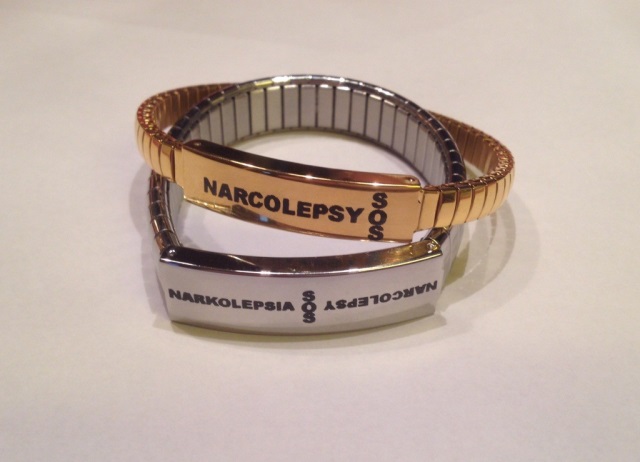 Ranneke on saatavana Teräksisenä tai kullattuna. Molemmissa on 2 leveyttä 7mm ja 12 mm.Leveämmän rannekkeen koot 17.5, 18.5 ja 19.5 mmKapeamman vastaavat koot 16.5, 17.5 ja 18.5 mmRannekkeen hinta painatus ja postituskulujen kanssa 30.00 €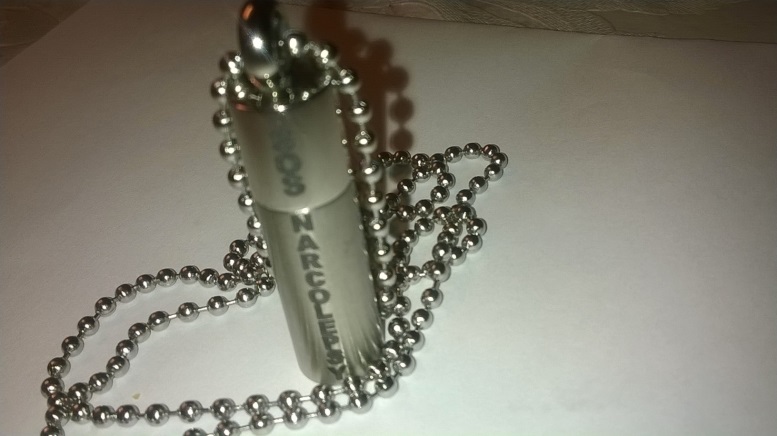 Riipus saatavana kahdella eri pituisella ketjulla; 45 cm ja 55 cmKokonaishinta 30.00 €